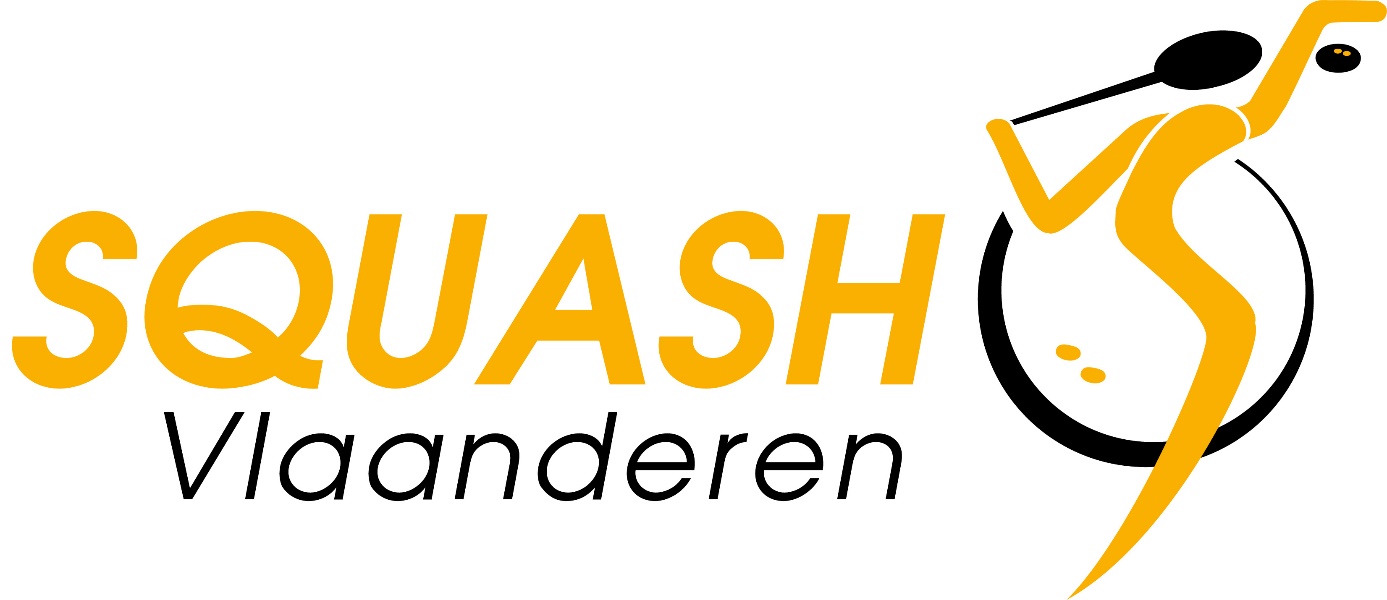 REGLEMENT 
JEUGDSPORT 2021“ZET JEUGDSQUASH OP 1”		Squash Vlaanderen vzw
Vorselaarsebaan 62 |2200 Herentals
RPR Antwerpen, afdeling Turnhout
sqv@squashvlaanderen.be – www.squashvlaanderen.be
Tel. +32 (0)14 85 96 00
BTW BE 0456.423.206
Bank : BE13 3350 5105 0438AlgemeenSquash Vlaanderen verspreidt jaarlijks in januari/februari een aanvraagformulier voor subsidies uit het jeugdsportfonds naar alle aangesloten squashclubs en dit na ontvangst van goedkeuring door Sport Vlaanderen.Elke squashclub die lid is bij Squash Vlaanderen kan dit aanvraagformulier indienen om subsidies te krijgen uit het jeugdsportfonds. De aanvraag moet ingediend worden vóór 28 februari De club duidt op het aanvraagformulier aan welke acties zij wil deelnemen. Dit is niet bindend.Squash Vlaanderen maakt voor elke activiteit een checklist en een draaiboek en publiceert deze op de website. Daarnaast krijgen de clubs, aan de hand van hun aanvraagformulier, per mail alle documenten die voor hen van toepassing zijn, opgestuurd.  De checklists & aanwezigheidslijsten moeten na de activiteit ingevuld worden en op 2 jaarlijkse basis bezorgd worden aan Squash Vlaanderen. 31 MEI: alle activiteiten die doorgaan van december jaar x-1 tot en met 31 mei jaar x.30 NOVEMBER: alle activiteiten die doorgaan van juni jaar x tot en met 30 november jaar x.Laattijdige indiening van deze bewijsstukken worden niet aanvaard en zullen resulteren in een ongeldige activiteit voor de puntenberekening.De squashclub zorgt voor het correct uitvoeren van de concrete acties zoals in het draaiboek vermeld staat en in overleg met Squash Vlaanderen.Het jeugdsportfonds wordt gerealiseerd dankzij de steun van Sport Vlaanderen en een financiële bijdrage van Squash Vlaanderen (eigen inbreng 25% van het project). Het maximaal toegewezen subsidiebedrag dat bepaald wordt door Sport Vlaanderen gaat naar de deelnemende squashclubs en zal verdeeld worden volgens de verdeelsleutel uit artikel 4. Belangrijke deadlines31 januari 2021: uitbetaling subsidies jeugdsportproject 2020 aan club (op voorwaarde dat Squash Vlaanderen de subsidie ontvangen heeft van Sport Vlaanderen).28 februari 2021: indiening deelname aanvraag voor jeugdsportproject 2021.31 mei 2021: Indienen alle checklist & aanwezighedenlijsten van activiteiten december 2020-mei 2021 bij Squash Vlaanderen + de facturen van gemaakte kosten ter bewijs van de activiteit.31 november: Indienen alle checklist & aanwezighedenlijsten van activiteiten juni 2021 - november 2021 bij Squash Vlaanderen + de facturen van gemaakte kosten ter bewijs van de activiteit.Laattijdige indiening van deze  aanvragen en bewijsstukken worden niet aanvaard en zullen resulteren in uitsluiting of in een ongeldige activiteit voor de puntenberekening.Voorwaarde om te kunnen deelnemen aan het jeugdsportprojectDe deelnemende club moet lid zijn van Squash Vlaanderen.De deelnemende club moet minstens aan 3 activiteiten deelnemen van het jeugdsportproject. De mogelijke activiteiten zijn:Het organiseren van een opendeurdag.Het organiseren van initiatielessen.Het organiseren van minisquashlessen.Het begeleiden van jeugdspelers op jeugdtornooien.Het organiseren van acties rond ethiek.Het organiseren van een opleiding voor jeugdscheidsrechters.Het volgen van een VTS-cursus.Het volgen van clinics/bijscholingen voor trainers.Het organiseren van activiteiten voor de doelgroep kansarmenHet organiseren van activiteiten voor het behoud van eigen leden.Omwille van het belang van deelname van de jeugd aan jeugdtornooien, moet minstens 10% van de jeugdleden van de club deelnemen aan één van volgende tornooien:Tornooien uit het circuit voor gevorderde jeugd.Tornooien uit het circuit voor beginnende jeugd.Clubtornooien.De jeugdleden tellen mee als lid als ze in september van het jaar ervoor lid waren en in september van het lopende kalenderjaar nog steeds lid zijn.Kwaliteitseisen en voorwaarden per actie in het kader van het jeugdsportfondsParticipatieOpendeurdagDe opendeurdag duurt minimum 2 uur. Een opendeurdag is een dag waarop de club haar deuren openstelt voor niet-leden en leden. Tijdens deze dag wordt er meer uitleg gegeven over de werking van de club. Er kan ook een initiatie gegeven worden. Er worden maximaal 4 opendeurdagen gesubsidieerd in het project. Er worden maximaal 8 lesuren gesubsidieerd. De lesuren voor de activiteit opendeurdag kunnen niet samenvallen met de lesuren voor initiatielessen. Er moet minimum één gediplomeerde lesgever zijn die de initiatie squash verzorgt.Er moet minimum één andere begeleider aanwezig zijn die de bezoekers opvangt en de eerste informatie verschaft.Er moet gebruik gemaakt worden van aangepast materiaal voor jeugd zoals een bal aangepast aan het niveau, een squashbril en rackets.Er moet promotie gemaakt worden voor de opendeurdag via minstens twee verschillende kanalen (vb. affiche, flyer, social media, gemeentelijke sportdienst, reclameblad, …).Het nemen van initiatieven om nieuwe leden te bekomen en deze te motiveren om aan meer activiteiten van de club deel te nemen.Squash Vlaanderen heeft 2 opblaasbare minisquashcourts ter beschikking die gebruikt kunnen worden tijdens de opendeurdag. De huur van de opblaasbare minisquashcourts moet minimum twee maanden voor de activiteit aangevraagd worden.InitiatielessenreeksDe initiatielessenreeks bevat 3 lessen van minimum één uur. Niet-leden en leden kunnen gratis 3 proeflessen volgen zodat ze kunnen kennis maken met de sport.Er worden maximaal 3 lessenreeksen gesubsidieerd.Er moet minimum één gediplomeerde lesgever zijn die de initiatielessen verzorgt.Er moet gebruik gemaakt worden van aangepast materiaal voor jeugd zoals een bal aangepast aan het niveau, een squashbril en rackets.Het nemen van initiatieven om nieuwe leden te bekomen en deze te motiveren om aan meer activiteiten van de club deel te nemen.Squash Vlaanderen heeft 2 opblaasbare minisquashcourts ter beschikking die gebruikt kunnen worden tijdens de initiatielessen. De huur van de opblaasbare minisquashcourts moet minimum twee maanden voor de activiteit aangevraagd worden.MinisquashVoor alle activiteiten die onder het onderdeel minisquash valt geldt het volgende:Minisquash in samenwerking met een schoolHet geven van initiatielessen squash in de scholen of in de club om zo de scholen warm te maken om squash op te nemen in de turnlessen. De initiatie op school of in de club in samenwerking met een school duurt minimum twee lesuren.Er moet minimum één gediplomeerde lesgever zijn die de initiatielessen verzorgt.Er moet gebruik gemaakt worden van aangepast materiaal voor jeugd zoals een bal aangepast aan het niveau, een squashbril en rackets.Het nemen van initiatieven om nieuwe leden te bekomen en deze te motiveren om aan meer activiteiten van de club deel te nemen.De clubs zijn verplicht om de minisquashclinic van Squash Vlaanderen te volgen, tenzij de begeleider deze clinic reeds gevolgd heeft of in het bezit is van een VTS-diploma.Minisquashlessen in de clubDe minisquashlessen zijn lessenreeksen van 10 lessen. Hier wordt gewerkt met de verschillende kleurencategorieën (minisquash geel, minisquash rood, minisquash oranje en minisquash blauw). Iedere kleur heeft zijn eigen leeftijdscategorie, materiaal en aangepaste regels. De club biedt minisquashlessen aan voor kinderen van 4 tot 10 jaar. Er moet gebruik gemaakt worden van aangepast materiaal voor jeugd zoals een bal aangepast aan het niveau, een squashbril en rackets.Gebruik van opblaasbare minisquashcourtsSquash Vlaanderen heeft 2 opblaasbare minisquashcourts ter beschikking die gebruikt kunnen worden tijdens de minisquashlessen. De huur van de opblaasbare minisquashcourts moet minimum twee maanden voor de activiteit aangevraagd worden. Multimove De club organiseert multimovelessen met een gediplomeerde lesgever. Voor meer info: bekijk het draaiboek en bezoek www.multimove.be.KwaliteitBegeleiding van jeugdspelers op jeugdtornooien en op trainingDe aanwezigheid van een gediplomeerde trainer tijdens een jeugdtornooi en op training is vereist.De aanwezigheid van minimum twee jeugdspelers per trainer op een jeugdtornooi.De begeleiding van een trainer bedraagt minimum één uur op een jeugdtornooi.De begeleiding van een trainer op een officieel jeugdtornooi van Squash Vlaanderen. Minimum één extra training voor de betere jeugdspelers. De gegevens hiervan moeten ingevuld worden op de checklist ‘begeleiding van tornooien’.Trainingen jeugdgroepen. Het overzicht van de trainingsuren en trainers moeten ingevuld worden op de checklist ‘begeleiding van tornooien’.Het organiseren/volgen van externe squashstages. De gegevens van de externe stages moeten ingevuld worden op de checklist ‘begeleiding van tornooien’.Opleiding jeugdscheidsrechtersDe opleiding moet gegeven worden door een gediplomeerde lesgever. De lesgever moet niet verbonden zijn met de club. Het volgen van een opleiding op een officieel jeugdtornooi van Squash Vlaanderen of het organiseren van een opleidingssessie in de club.VTS-trainerscursus Het behalen van een officiële trainerscursus Squash van de Vlaamse trainersschool.In het bezit zijn van een diploma van een officiële trainerscursus Squash van de Vlaamse Trainersschool.Clinics/bijscholingen voor trainersHet volgen van een clinic/bijscholing gegeven door een gediplomeerde lesgever en jeugd gerelateerd is.Het volgen van een clinic/bijscholing georganiseerd door ICES, de Vlaamse Sportfederatie, Dynamo Sport Vlaanderen omtrent ethiek of gerelateerde problematieken.De clinic/bijscholing duurt minimum 2 uur.De trainer is gedurende de volledige duur van de clinic aanwezig.Squash Vlaanderen verspreidt onder de deelnemende clubs een lijst met clinics/bijscholingen voor trainers die hiervoor in aanmerking komen.De aanwezigheid op een clinic minisquash georganiseerd door de Squash Vlaanderen.Clubactiviteit voor behoud van eigen jeugdledenSportieve activiteit of randactiviteit (teambuilding, aanwezigheid op Night of the Squash, training met externe VTS gediplomeerde lesgevers,…)Deze activiteiten moeten niet uitsluitend voor jeugdleden bedoeld zijn, maar er moet met voldoende wijze aangetoond worden dat de hoofddoelgroep van de activiteit jeugdleden zijn. De club moet het thema fair play verwerken in de activiteiten.De clubactiviteit duurt minimum 2 uur.De jeugdverantwoordelijke organiseert één keer per jaar een overlegmoment met alle trainers in de club. Clubactiviteit omtrent diversiteit en kansarmenDe activiteit mag enkel voor de doelgroep kansarmen georganiseerd worden. Voor een goede integratie kunnen eigen jeugdleden ook deelnemen. Deze mogen in geen geval de hoofdgroep zijn.De clubactiviteit duurt minimum 2 uur.De commissie jeugd beslist of de clubactiviteit in aanmerking komt voor subsidies.EthiekHet organiseren van maximum 3 activiteiten rond ethiek.Het uitwerken van een actie of ophangen van affiches rond fairplay.Het uitwerken en publiceren van gedragscodes.Het aanstellen van een aanspreekpersoon integriteit.Het volgen van een opleiding omtrent ethiek waarin het vlaggenspel van ICES een lesonderdeel van minimum één uur is.Het aanduiden van een clubverantwoordelijke die zich bezig houdt met ethiek in de sport.Wijze van monitoring en controle van de squashclubs door de sportfederatieDe squashclub duidt op het aanvraagformulier welke acties de club wil ondernemen. Vanuit de club wordt één (jeugd)verantwoordelijke opgegeven. Deze persoon zal optreden als contactpersoon tussen Squash Vlaanderen en de squashclub.In de verschillende draaiboeken staat als voorwaarde dat de club de datum, uren en plaats van de acties die ze onderneemt tweejaarlijks moet melden aan het secretariaat.De club bewijst met een factuur dat ze voor bepaalde acties kosten heeft gemaakt. De kosten die in aanmerking komen voor subsidie vanuit het jeugdsportfonds, zijn opgesomd in artikel 5.De club bundelt de facturen per actie en bezorgt deze aan Squash Vlaanderen tegen 31 mei voor activiteiten van december tot en met mei en tegen 30 november voor activiteiten van juni tot en met november. Na ontvangst en controle zal de subsidie aan de club worden uitbetaald. De federatie kan laattijdige of incorrecte ingediende financiële bewijsstukken weigeren. De betaling gebeurt ten laatste tegen 31 januari (op voorwaarde dat Squash Vlaanderen de subsidies ontvangen heeft van Sport Vlaanderen).Om de clubs te begeleiden met het jeugdsportproject kan er een afspraak gemaakt worden voor een persoonlijk bezoek in je club. Voor de opendeurdag, initiatielessen en minisquash wordt er gevraagd om een aanwezigheidslijst in te vullen. Deze lijsten worden gebruikt om te kijken of er nieuwe leden uit de initiatieven komen. Wijze waarop de financiële middelen zullen worden verdeeld onder de squashclubsDe berekening van subsidies per club wordt gebaseerd op onderstaande criteria. Deze criteria verhouden zich evenwichtig t.o.v. elkaar. De totaalsubsidie binnen een criteria voor een club wordt berekend op basis van het aantal punten binnen dit criteria. Zie ook bijlage 1 voor een overzicht van de puntenverdeelsleutel.Aantal jeugdledenJaarlijks wordt op een vastgestelde datum het ledenaantal van de clubs bepaald. Voor de jeugdleden wordt er rekening gehouden met het aantal nieuwkomers en de drop out. Nieuwe jeugdleden Aantal nieuwe jeugdleden van het lopende kalenderjaar in vergelijking met het vorige kalenderjaar. 	1,5 punt/lidDrop-outPercentage drop-out van het totaal aantal jeugdleden op 31 juli t.o.v. het vorige kalenderjaar. Clubacties 	Promotie VormingBegeleiding en behoud eigen jeugdleden Ethiek, diversiteit, gelijke kansenBestedingsmogelijkheden van de financiële middelen door de squashclubsDe besteding van de uitgekeerde subsidies kunnen door de sportclub louter gericht zijn op jeugdsport, hun jeugdsportwerking en de toekomst ervan. Bestedingen kunnen uitsluitend gemaakt worden als ze opgenomen zijn in onderstaande lijst met bestedingsmogelijkheden.BestedingsmogelijkhedenEen gediplomeerde lesgevers/scheidsrechters die actief is in de club. (volgens de tarieven van Sport Vlaanderen of volgens contract en tarieven van de categorieën van Sportwerk Vlaanderen).Verplaatsingskosten in functie van het jeugdsportproject.Kosten van drukwerken, promotiemateriaal en aankoop gadgets die jeugd gerelateerd zijn.Aankoop van minisquashmateriaal of sportmateriaal specifiek voor de jeugd. Aankoop van didactisch materiaal voor jeugdsport.Huur van de courts en infrastructuur specifiek voor de jeugd.Inschrijvingsgeld VTS-cursus of clinic/bijscholingEvaluatie en controle bestedingenDe sportclubs moeten de verantwoordingsstukken (die de subsidies verantwoorden volgens de lijst van bestedingsmogelijkheden) niet bezorgen aan Squash Vlaanderen, maar Squash Vlaanderen voert jaarlijks een steekproefsgewijze controle uit op haar sportclubs. De steekproef bevat jaarlijks minstens 10% van de begunstigde sportclubs. Squash Vlaanderen kan hier extra controle-elementen aan toevoegen (bv. een hogere jaarlijkse steekproef of een verklaring op eer van de sportclubs). Als de sportclub voor deze steekproef geselecteerd wordt zijn ze verplicht alle verantwoordingsstukken van elke besteding bij Squash Vlaanderen in te dienen. De verantwoordingsstukken moeten bewijs leveren dat de bestedingen van de subsidies conform de bestedingsmogelijkheden zijn.Communicatie rond het jeugdsportfondsVanuit Squash VlaanderenVanuit Squash Vlaanderen worden de clubs geïnformeerd over de mogelijkheden binnen het jeugdsportfonds tijdens volgende infomomenten:Startvergadering/ophalen van materiaal (september)Provinciale infovergadering (september)Algemene vergadering (maart)Alle info en alle gegevens worden gepubliceerd op de website. De nieuwsbrief voor de clubs bevat specifieke info over het jeugdsportproject. Bij het naderen van deadlines volgt er een direct mailing naar de jeugdverantwoordelijke. Een club kan voor meer info steeds terecht bij Lennert Jansen (lennert@squashvlaanderen.be).De aanvraag van het jeugdsportproject gebeurt digitaal. Van elke activiteit is een draaiboek en checklist uitgewerkt. Hierin kan je terugvinden wat de kwaliteitseisen en de voorwaarden zijn en welke kosten aanvaard worden. Voor meer info www.squashvlaanderen.be – jeugd – jeugdsportproject. Vanuit de clubs Vanuit de clubs verwachten we dat alle activiteiten binnen het jeugdsportfonds ook gepubliceerd worden op de website van de club in teken van promotie van de jeugdactiviteiten. De logo’s van de betrokkene organisaties kan je bekomen via het secretariaat.SlotbepalingenSquash Vlaanderen verbindt zich er toe om de aangesloten squashclubs op de hoogte te brengen van iedere wijziging van het reglement van het jeugdsportfonds.Iedereen die suggesties heeft om de werking van het jeugdsportfonds te verbeteren kan deze sturen naar Lennert Jansen (lennert@squashvlaanderen.be).Dit reglement werd aangepast op basis van de aanbevelingen van de beoordelingscommissie jeugdsport. Naast het verhogen beoogt Squash Vlaanderen ook een verdieping van deze participatie. Meer dan 50%0 puntenTussen 30% en 50%2 puntenTussen 20% en 30%4 puntenMinder dan 20%6 puntenOrganiseren van een opendeurdag (max 8u. worden gesubsidieerd)1 punt/uurOrganiseren van initiatielessen (max.12u. worden gesubsidieerd)1 punt/uurOrganiseren van initiatie minisquash1 punt/uurOrganiseren van minisquashlessen1 punt/lessenreeksGebruik van de opblaasbare minisquashcourts1 punt/uurOrganiseren van multimovelessen1 punt/lessenreeksVolgen van clinics voor trainers2 punten/clinicVolgen van clinic minisquash van Squash Vlaanderen1 puntVolgen van een clinic omtrent ethiek of integriteit 4 punten/clinicOpleiding van jeugdscheidsrechters1 punt/2 uurBeschikken over een VTS-diploma Squash initiator en actief zijn in de club1 puntBeschikken over een VTS-diploma Squash Trainer B en actief zijn in de club2 puntenBeschikken over een ESF-diploma 1 puntAanwezigheid van jeugdleden op scheidsrechteropleiding 1 punt/spelerBegeleiding van jeugdspelers (1 begeleider)Begeleiding van jeugdspelers (2 of meer begeleiders) 1 punt/tornooi2 punten/tornooiOrganisatie van een eigen (jeugd)activiteit in de club (max. 3 activiteiten). 2 punten/activiteitDe club stelt een jeugdverantwoordelijke aan in kader van de jeugd1 puntAantal jeugdgroepen1 punt/jeugdgroepExtra training voor de betere jeugdspelers1 punt/extra trainingVolgen van externe squashstage door jeugdleden (max. 2 stages)1 punt/stageOrganisatie van een activiteit omtrent diversiteit en gelijke kansen (max. 3 activiteiten) 6 punten/activiteitEen goedkoper tarief om te squashen hanteren voor kansarmen 7,5 puntenAanduiden van een clubverantwoordelijke voor ethiek5 puntenConcrete acties i.v.m. het uitwerken van een stappenplan voor een goede clubwerkingPubliceren van een gedragscode3 puntenEen actie, affiche of mailing omtrent fair play4 puntenEen aanspreekpersoon integriteit 3 puntenVolgen van een opleiding rond ethiek waarin het vlaggenspel van ICES een lesonderdeel van minimum één uur is. 5 puntenUithangen van de 10 geloften 5 punten